ГБОУ СПО СК «Ставропольский базовый медицинский колледж».Обсуждено и одобрено На заседании ЦМК «Иностранные языки»Протокол №От «   »                       годаКРУЖОК по теме:ВЕЛИКОБРИТАНИЯВыполнила:Гусарева О.В.Преподаватель ЦМК «Иностранные языки»Ставрополь, 2015СодержаниеПояснительная записка .............................................................3Ход кружка ................................................................................4Заключение ................................................................................14Список использованной литературы .......................................15Пояснительная запискаЦель работы кружка:Развитие способностей использовать английский язык как инструмент общения в диалоге культурРазвитие речевых умений учащихся на английском языкеРасширение культуроведческих знаний учащихся и способствование формированию межкультурной компетенции учащихсяОзнакомление с культурным многообразием стран изучаемого языка, их вкладом в мировую культуруЗадачи работы кружка:Культуроведческое обогащение учащихся средствами английского языка, и их социокультурное развитие.Развитие у учащихся языковой культуры, описание реалий жизни стран изучаемого языкаРазвитие навыков парной, индивидуальной и групповой работы при выполнении культуроведческой, познавательно-поисковой работы.Ход кружка:         Вступление: Ведущий:  Британия богата историческими местами, которые связывают настоящее с прошлым.Старейшая часть Лондона – Лад Хилл, с которого начинался город. Около мили к западу от него расположен Вестминстерский дворец, где живет королева и где заседает парламент, и там же находится Вестминстерское аббатство – церковь для коронации.Ливерпуль, «город кораблей», - второй по величине после Лондона английский порт. Самое интересное место в Ливерпуле - это его доки. Они занимают семь миль речного берега. Университет Ливерпуля, основанный в 1903 году, известен своей Школой тропической медицины. И в музыкальном мире Ливерпуль – хорошо известное имя, поскольку является родным городом «Биттлз».Стрэтфорд-на-Эйвоне лежит на расстоянии  к северо-западу от Лондона. Шекспир родился здесь в 1564 году, здесь же он и умер в 1616 году. Кембриджский и Оксфордский университеты – знаменитые центры образования.Стоунхендж – это доисторический монумент, предположительно сооруженный друидами, членами ордена священников в доисторической Британии. Замок Тинтэйджел – это предполагаемое место рождения короля Артура. Кентерберийский собор – престол епископа Кентерберийского, главы английской церкви.Британский музей – самый большой и богатый музей мира. Он был основан в 1753 году и содержит одну из богатейших мировых коллекций античных вещей. Египетские Галереи содержат мумии людей и животных. Некоторые части афинского Парфенона находятся в греческой секции.Музей мадам Тюссо – это выставка сотен восковых фигур натуральных размеров, изображающих известных людей прошлого и настоящего. Коллекция была начата мадам Тюссо, французским скульптором восковых фигур, в 18 веке. Здесь вы можете встретиться с Мэрилин Монро, Элтоном Джоном, Пикассо, королевской семьей, «Биттлз» и многими другими : писателями, кинозвездами, певцами, политиками, спортсменами и так далее.Участник 1. ВЕСТМИНСТЕРСКОЕ АББАТСТВОВеличественный готический собор Лондона, один из главных центров англиканской церкви. Место коронования входящих на престол английских монархов, начиная с 1066 года, а также место захоронения множества выдающихся людей Британской империи.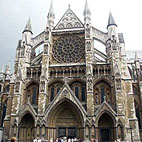 Прямо напротив дворца парламента высится главный в городе собор – Вестминстерские аббатство. В 750 году на его месте находилось бенидиктинское аббатство, а в 1065 году новое аббатство было освящено Эдуардом Исповедником, которого потом там захоронили прямо за центральным алтарём. Вильгельм Завоеватель короновался в аббатстве в день Рождества 1066 года и с тех пор, здесь проводят коронации всех английских королей за исключением Эдуарда V и Эдуарда VIII. Кроме того, здесь погребены многие выдающиеся личности королевства – это монархи и политики, писатели и поэты, полководцы и музыканты. Особенно интересен «Уголок поэтов», где можно увидеть памятники и гробницы таких великих людей, как Чосер, Диккенс, Гендель, Оскар Уайльд и других. А за гробницами короля Эдварда I и королевы Элеоноры Кастильской можно увидеть трон для коронования, с 1308 года служивший во время всех коронационных церемоний.Участник 2. НАЦИОНАЛЬНАЯ КАРТИНННАЯ ГАЛЕРЕЯОдно из самых значительных художественных собраний мира, где представлены все школы западной живописи. В экспозиции находится более 2000 картин и скульптур. 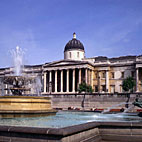 Национальная галерея содержит одну из крупнейших художественных коллекций мира. Начало этого собрания было положено в 1824 году, когда правительство приобрело 38 картин, принадлежавших Джону Юлиусу Энгерстайну. Коллекция росла и в 1838 году переехала в настоящее здание, построенное по проекту Уильяма Уилкинса. Собрания размещены в хронологическом порядке, а не по национальным школам, что даёт великолепную возможность увидеть и сравнить произведения различных школ одного и того же периода. Среди величайших полотен, выставленных в Национальной галерее, можно назвать такие, как «Мадонна с младенцем, св. Анной и Иоанном Крестителем» Леонардо да Винчи, «Папа Юлий II» Рафаэля, «Конный портрет Карла I» Ван Дейка, «Пир Валтасара» Рембранта, «Венера перед зеркалом» Веласкеса, «Утренняя прогулка» Гейнсборо, а также великолепную коллекцию импрессионистов, включая «Зонтики» Ренуара, «Асньерские купальщики» Сера и «Подсолнухи» Ван Гога.Участник 3. БУКИНГЕМСКИЙ ДВОРЕЦРезиденция королевской семьи в Лондоне со времён королевы Виктории.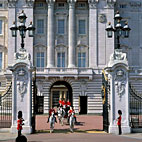 Дворец был построен для Герцога Букингемского в начале XVIII века, а впоследствии в 1761 году продан королевской семье и, по заказу Георга IV, перестроен. Королева Виктории после своего восхождения на трон решила превратить дворец в королевскую резиденцию, коей он и является до сих пор. Некоторые из помещений дворца, а именно те, в которых проходили церемонии и приёмы высокопоставленных гостей открываются для посетителей, но и то лишь на два месяца в году в конце лета. Художественная коллекция, украшающая стены тронного зала, гостиных и королевских апартаментов содержит шедевры Рембранта, Рубенса, Ван Дейка и Вермера.Торжественное зрелище смены королевского караула проходит в переднем дворике. Лейб-гвардия королевы сопровождает королевский штандарт от Дворца Св. Джеймса, тогда как сменяющая её гвардия под музыку военного оркестра следует к Веллингтонской казарме для ритуальной церемонии.Участник 4. СОБОР СВ. ПАВЛАДуховный центр Лондонского Сити. Место проведения некоторых из самых знаменательных церемоний – от похорон Уинстона Черчилля до свадьбы Принца Уэльсского и Леди Дианы Спенсер. 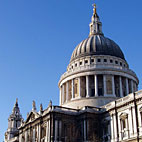 Нынешний собор, пятый по счету, построенный на том же месте, был закончен в 1710 году и практически не изменился до наших дней. Он был построен Сэром Кристофером Реном по указу Короля Карла II, обложившего налогом уголь, ввозившийся в порт Лондона с целью сбора средств на строительство Собора. Купол Собора, высотой , остается одним из крупнейших церковных куполов в мире, а колокол весом 16 тонн, именуемый Великий Павел, является самым большим в Англии. Интерьер собора украшен тонкой резьбой Гринлинга Гиббонса и росписью Сэра Джеймса Торнхилла. В соборе покоится прах таких национальных героев, как Адмирал Лорд Нельсон, Герцог Веллингтон и многих других военачальников, государственных деятелей. писателей и деятелей искусств.Участник 5. ЗДАНИЯ ПАРЛАМЕНТАВ расположенном на берегу Темзы Парламенте, по соседству с Вестминстерским Аббатством, формулируются, обсуждаются и принимаются законы, управляющие жизнью британцев. 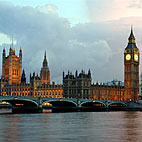 Искусно украшенные в готическом стиле здания этого комплекса, официально именуемого Новым Вестминстерским Дворцом, построенного в 1840 на месте королевского дворца, разрушенного пожаром 1840 года, занимают немногим более  и насчитывают 100 лестниц, более 1000 апартаментов и  переходов.Единственными частями Парламента, сохранившимися со средневековых времен, остаются Вестминстерский Холл – главный зал старого королевского дворца, Склеп Св. Стефана и Башня Сокровищ. В Вестминстерском зале судили и приговорили Короля Карла I, проигравшего Гражданскую войну.Верхняя Палата, по традиции Палата Лордов, представляет собой богато украшенный резьбой зал с помостом для монаршего трона. В то же время, Палата Общин, разрушенная во время воздушного налета в 1941 году, была восстановлена в более сдержанном стиле. Посетители могут наблюдать за работой британских законодателей со специальной галереи.Участник 6. БИГ БЕНОдна из самых известных и самых фотографируемых в мире достопримечательностей, своеобразный талисман английской столицы.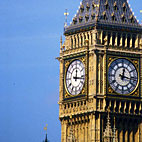 Часовая башня высотой , получившая свое название от колокола весом 13,5 тонн, отбивающего часы. Диаметр четырех циферблатов составляет , а длина минутных стрелок – . Следящий за точностью хода персонал использует однопенсовые монеты, помещенные на противовесы, для регулировки чувствительного механизма.Видимый в темное время суток свет в башне указывает на то, что Палата Общин заседает, а днем во время сессии Парламента на Башне Виктории, на противоположном конце Зданий Парламента развевается британский флаг.Участник 7. ТРАФАЛЬГАРСКАЯ ПЛОЩАДЬЭто самая известная из площадей Лондона, посвященная победе английского флота под командованием Адмирала Лорда Нельсона над Испанской Армадой в 1804 году.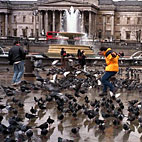 Площадь была спланирована в 1840 году Сэром Чарльзом Берри, автором проекта Зданий Парламента. В нашем веке она стала популярной среди организаторов самого разного рода демонстраций и митингов. Главный символ площади, Колонна Нельсона высотой  служит постаментом для 5-метровой статуи самого Адмирала, осматривающего памятник своей славной морской победе. У подножия знаменитой колонны на четырех барельефах, отлитых из трофейных пушек, изображены фрагменты из других битв Нельсона и сцена его смерти. Четыре величественных бронзовых льва вместе с бесчисленным количеством голубей, облюбовавших площадь, придают ей незабываемый колорит.Участник 8. ЛОНДОНСКИЙ ТАУЭРТауэр – древний оплот английских монархов, массивная крепость Вильгельма Завоевателя, датируемая 1078 годом и охранявшая подступы к средневековому Лондону с востока. 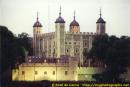 Сердцем Тауэра является Белый Тауэр, со стенами толщиной до , в которых расположилась старейшая церковь Лондона – Часовня Св. Иоанна. От этой норманнской цитадели крепость расширялась на протяжении 400 лет но, с ее двумя кольцами защитных стен, многочисленными башнями и осушенным в наши дни рвом, она никогда на протяжении девяти веков своей истории так и не подверглась серьезному испытанию.За свою историю Тауэр побывал королевским дворцом, тюрьмой, сокровищницей, музеем и даже зоопарком. Здесь разворачивались самые кровавые события последней тысячи лет английской истории. Королевы, принцы и знатные особы разделили в этих стенах ту же судьбу что и шпионы, заговорщики, убийцы и изменники. Сейчас в Тауэре выставлены на постоянное обозрение Сокровища Короны, включая Корону Империи и старейшую среди британских корон – корону Св. Эдуарда.Участник 9. ТАУЭРСКИЙ МОСТСамый красивый и известный из мостов Лондона, представляет собой шедевр неоготической архитектуры и викторианской гидравлической механики.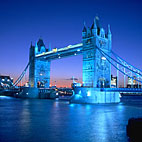 Строительство моста, начавшееся в 1886 году, обошлось в ?800.000, и длилось 8 лет. Крылья моста, каждое весом 1000 тонн разводились более миллиона раз за более чем 100 лет эксплуатации. В опирающихся на дно реки башнях до сих пор работает тот же старинный механизм, способный поднять проезжую часть моста за полторы минуты. Верхушки башен соединены переходами, находящимися в  от поверхности воды.В наши дни в башнях расположился музей. В одной посетители могут узнать об истории моста и Темзы, а в другой наглядно демонстрируется действие механизма.Участник 10. Британская литератураВеликобритания дала миру множество талантливых людей. Много знаменитых писателей и поэтов родились и жили в Великобритании.Одним из самых известных английских драматургов был Вильям Шекспир. Он брал идеи для своих трагедий и комедий из истории Англии и Древнего Рима. Многие эксперты считают Шекспира величайшим писателем и величайшим драматургом, писавшим на английском языке. Вильям Шекспир написал 37 пьес, которые можно разделить на комедии (например, «Сон в летнюю ночь»),трагедии (как «Гамлет», «Отелло», «Король Лир», «Макбет») и исторические пьесы (как «Ричард 2», «Генрих 5», «Юлий Цезарь», «Антоний и Клеопатра»).Роберт Бернс представляет поколение писателей эпохи романтизма. В своих поэмах он с любовью и пониманием описывал простую жизнь, которую он знал. Наиболее известными его поэмами являются «День всех святых», «Веселые нищие», «К мыши».Джордж Гордон Ноэл Байрон. Его одухотворенный стиль жизни в совокупности с редким поэтическим даром сделали его одной из самых известных фигур эпохи романтизма. Его знаменитые работы, такие как «Стансы к Августе», «Шильонский узник», «Паломничество Чайльд Гарольда», «Манфред», вводят читателей в страстность, юмор и убеждение поэта, чья жизнь и деятельность действительно олицетворяет дух романтизма.Сэр Вальтер Скотт написал первые исторические романы.Льюис Кэрролл стал знаменитым, когда опубликовал «Приключение Алисы в Стране чудес».Участник 11. Рождество в Великобритании Для большинства британских семей это самый важный праздник года. Это день, когда многие люди едут домой, чтобы быть вместе на Рождество. Если вы стараетесь попасть на поезд 24 декабря, вы рискуете, столкнуться с трудностью найти, место. Существуют много традиций, связанных с Рождеством, но наиболее важная из них- дарение подарков. Члены семьи упаковывают свои подарки и оставляют их под рождественской ёлкой, чтобы они были найдены рождественским утром. На Рождество вся семья собирается на обед с большой индюшкой, за которой следует рождественский пудинг.Днем они могут увидеть по телевизору королеву, посылающую свое традиционное рождественское поздравление в Соединенное Королевство и в Содружество. Затем они наслаждаются куском рождественского пирога или едят сладкий пирожок с начинкой из изюма. В воскресенье перед Рождеством во многих церквях проходят службы, где поют специальные гимны. Иногда певцов слышно на улице, когда они собирают пожертвования. Большинство семей украшают свои дома яркой цветной бумагой и венками из листьев остролиста, и обычно в углу комнаты ставится рождественская елка, сияющая огоньками и украшениями. 26 декабря – также всеобщий праздник, называющийся Днем подарков. Это время навестить друзей и родственников или стать зрителем одного из множества спортивных событий.Каждый в Великобритании ожидает этого праздника и наслаждается им!Участник 12. Британские музеиВ Лондоне много музеев. Одним из них – Тейт галерея в Милманке, в которой представлены современные художники Англии и Франции. Здесь есть несколько прекрасных образцов современной скульптуры. Коллекция французских импрессионистов- потрясающая. На Бромптон Роад находится музей Виктории и Альберта. Там хранится выдающаяся коллекция прикладного искусства всех стран и периодов.Национальная галерея в Трафальгаре- сквере имеет самую лучшую в мире коллекцию картин. В ней находится очень ценная выставка французских полотен ранних импрессионистов и, конечно, прекрасная английская живопись Гейнсборо, Тернера, Констебла и других. Она демонстрирует развитие итальянской живописи со времен средневековья до Ренессанса, некоторые выдающиеся картины древних римских художников. В ней широко представлены голландские и фламандские мастера и есть большой перечень работ испанских художников. Многие шедевры разбросаны в частных коллекциях по всему миру. Королевская коллекция наиболее ценная среди них. Если вы попадете в автобус или поезд в Британии, особенно во время утреннего или вечернего часа пик, вы увидите много людей, читающие газеты. Пресса сообщает нам о различных политических событиях, пользе и уровнях образования. Газеты обычно делятся на «качественные», которые содержат серьезные, содержательные статьи, и «популярные», размер которых меньше. Они менее серьезны и содержат больше интересных историй для людей, чем новостей.В Великобритании больше, чем в других развитых странах, продаётся дневных, национальных и региональных газет. Существует около 135 дневных и воскресных газет, 2000 еженедельников и около 100 газет, издаваемых членами этнических групп.Много людей покупают утреннюю, вечернюю и несколько воскресных газет. Ежедневно двое из трех человек старше 15 лет читают национальную утреннюю газету, три из четырех читают воскресную газету. Поэтому не удивительно, что национальные газеты издаются тиражом 15,8 миллиона экземпляров в будни и 19 миллионов- по воскресеньям.Газеты почти всегда независимы в финансовом плане от политических партий. Однако во время общей выборной компании многие газеты предлагают своим читателям проголосовать за определенную политическую партию. Владение национальными, лондонскими и региональными дневными газетами сосредоточено в руках больших издательских групп прессы.Заключение:Ведущий: Теперь Великобритания - высокоразвитое индустриальное государство, одна из ведущих держав. По объему промышленного производства она занимает пятое место в мире - после США, Японии, ФРГ и Франции. Только США уступает Великобритания по объему заграничных инвестиций, а по затратам на научно-исследовательские работы - лишь США, ФРГ и Японии. Лондон - один из крупнейших мировых финансовых центров. Великобритания имеет обширную сеть банков и страховых компаний за границей. В английских фунтах производится около 1/5 всех мировых торговых операций. По объему внешней торговли Великобритания занимает пятое место в мире и осуществляет 1/5 всех международных пассажирских и грузовых перевозок.ИСПОЛЬЗОВАННАЯ ЛИТЕРАТУРА:1. Португалов В.Д. Учебник по английскому языку «Экономикс». М: ООО Издательство АСТ, 2002 г.2. Англо-русский, русско-английский словарь. Грамматика. Современная транскрипция.М: ЗАО Славянский дом книги 2002 г.